проект  	      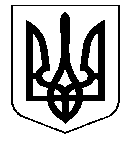 УКРАЇНАНОСІВСЬКА  МІСЬКА  РАДАНОСІВСЬКОГО  РАЙОНУ ЧЕРНІГІВСЬКОЇ  ОБЛАСТІВИКОНАВЧИЙ  КОМІТЕТР І Ш Е Н Н Я  __  січня 2017 року	м. Носівка	№ _____  Про надання дозволу на розміщення цирку - шапіто	Відповідно до ст.30 Закону України «Про місцеве самоврядування в Україні», ст. 20 Закону України «Про благоустрій населених пунктів», розглянувши заяву ДП «Молодість» від 15.01.2018 та додані документи, виконавчий комітет міської ради вирішив:1.	Надати дозвіл Державному підприємству «Молодість» на розміщення цирку – шапіто «Гранд» з 15  по 19 березня 2018 року, по                  вул. Центральна на майданчику між адмінбудівлею міської ради і ставком в            м. Носівка, за умови дотримання на прилеглій території належного санітарного стану та правил благоустрою, а також на встановлення виїзних кас та розташування інформаційних щитів і банерів на стовпах, розташованих уздовж доріг міста за умови не перекриття дорожніх знаків.2. Державному підприємству «Молодість» до 10 березня 2018 року укласти договір з КП «Носівка-комунальник» про відшкодування витрат на підтримання санітарного стану та вивезення твердих побутових відходів.3. Відповідальність за безпеку, збереження життя і здоров’я глядачів несе державне підприємство «Молодість».4. Контроль за виконанням рішення покласти на заступників міського голови з питань гуманітарної сфери Міщенко Л.В. і з питань ЖКГ Сичова О.В.Міський голова                                                      В.М. ІгнатченкоПОДАННЯ:Начальник відділу містобудування та архітектури                                                                        О.П. Кононенко ПОГОДЖЕННЯ:Заступник міського голови з питань гуманітарної сфери                                                Л.В. МіщенкоЗаступник міського голови з питань ЖКГ                                                                         О.В. СичовКеруюча справами виконавчого комітету                            І.І. ВласенкоНачальник відділу правового забезпечення та кадрової роботи                                           С.С. ЯмаНачальник загального відділу                                                Н.В. Рубель